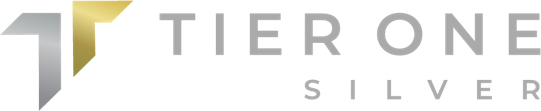 Tier One Silver Inc.Symbol: TSXV: TSLV | OTCQB: TSLVF
Market Cap: 14MSector: Mining | SilverPurpose: Raise Awareness / Open Market BuyingExploring early-stage projects in Peru with untapped discovery potential. Tier One Silver’s primary focus is on its Curibaya project, where it is actively targeting high-grade silver, gold and base metals mineralization.Investor Bullet Points:  Inaugural drill program at Curibaya in 2021 included intercepts of 1.5 metres (m) of 1,129 g/t silver, 1.04 g/t Au in a larger interval of 7 m of 272 g/t Ag, 0.33 g/t Au and 1 m of 1,431 g/t Ag, 0.39 g/t Au within a broader interval of 1.5 m of 965 g/t Ag, 0.26 g/t Au.2022 CSAMT survey has identified porphyry copper targets underlying the epithermal silver mineralization at Curibaya.Age of the mineralization at Curibaya has been identified as Paleocene, which is equivalent to multiple major deposits in Peru, including Quellaveco, Toquepala and Cuajone (Southern Copper Corp).Leadership has two prior exploration successes, Keegan Resources, now Galiano Gold, a producing gold company and Cayden Resources, which sold for C$205M to Agnico Eagle in 2014.Technical team led by Christian Rios, SVP of Exploration, who was formerly the VP of Exploration at Bear Creek Mining, where he was directly involved in the discovery of the world-class Santa Ana and Corani silver-lead-zinc deposits in PeruPeter Dembicki – President & CEOMr. Dembicki brings over 10 years of corporate finance and wealth management experience; dealing with high-net-worth individuals, corporations and institutional clientele. As a member of Canaccord Genuity, he structured and oversaw numerous multi-million dollar private, public and bought-deal financings in the mining and natural resource sectors. Mr. Dembicki’s industry designations include: Canadian Securities Course (CSC), Conduct and Practices (CPH) and Wealth Management Essentials (WME). Throughout his tenure at Canaccord, he continuously added to his compliance and education credits, positioning himself above the industry standards of continuing education. Mr. Dembicki is a Graduate from the University of Washington in Seattle, with a degree in Communications.